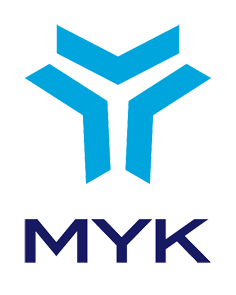 ULUSAL MESLEK STANDARDIET REYONU ELEMANISEVİYE 3REFERANS KODU / … RESMİ GAZETE TARİH-SAYI/ … TERİMLER, SİMGELER VE KISALTMALARACİL DURUM: İşyerinin tamamında veya bir kısmında meydana gelebilecek yangın, patlama, tehlikeli kimyasal maddelerden kaynaklanan yayılım, doğal afet gibi acil müdahale, mücadele, ilkyardım veya tahliye gerektiren olayları,AMBALAJ: Hammaddeden işlenmiş ürüne kadar, üreticiden kullanıcı veya tüketiciye kadar, ürünün bir arada tutulması, korunması, yüklenip-boşaltılması, sevk edilmesi ve tanıtılması için kullanılan herhangi bir yapıdaki herhangi bir malzemeden yapılmış bütün ürünleri,ANTRİKOT: Sığırın pirzolalık yerinden çıkartılan, kemiğinden sıyrılmış et dilimini,BEYTİ: Küçükbaş karkasın bel kısmında bulunan etin (kontrafile) karın kası ile birlikte rulo haline getirilip bir parmak kalınlığında dilimlenip şişe geçirilmiş halini, BİFTEK: Karkasın yumuşak bölgelerinden tercihen bel ve sırt kısmından çıkarılan,   dilimlenerek ızgaralık hale getirilen etleri,  BONFİLE: Karkasta filetonun karına bakan iç yüzünde, bel omurları boyunca kalça eklemine kadar uzanan birinci kalite yumuşak kemiksiz et çeşidini,DEZENFEKSİYON: Korunmaya çalışan ürüne bulaşabilecek patojen mikro organizmaların yok edilmesi işlemini,FİLETO: Karkasta but kısmının ayrıldıktan sonra geriye kalan, iç kısmında bonfile ve dış kısmında kontrafile olan kemikli haldeki bel bölgesini,GERDAN: Karkasın boyununu, GIDA GÜVENİLİRLİĞİ: Gıdaların, gıda kaynaklı hastalıklara neden olan biyolojik, fiziksel ve kimyasal etkenleri önleyecek şekilde işlenmesi, hazırlanması, depolanması ve son tüketiciye sunulmasını tanımlayan sistem döngüsünü, HİJYEN: Sağlığa zarar verecek şartlardan korunmak için yapılacak uygulamalar ve alınan temizlik önlemlerinin tümünü,ISCO: Uluslararası Standart Meslek Sınıflama Sistemini,İNCİK: Kol kısmında dirsekten bileğe kadar, but kısmında diz kapağından ayak bileğine kadar olan kısımdan elde edilen kemikli/kemiksiz et parçasını,İSG: İş sağlığı ve güvenliğini,KİŞİSEL HİJYEN: Kişinin kendisine ve dolaylı olarak çevresinin sağlığına zarar verebilecek etmenlerden kendisini uzaklaştırabilecek önlemleri almasını,KİŞİSEL KORUYUCU DONANIM (KKD): Çalışanı, yürütülen işten kaynaklanan, sağlık ve güvenliği etkileyen bir veya birden fazla riske karşı koruyan, çalışan tarafından giyilen, takılan veya tutulan, bu amaca uygun olarak tasarımı yapılmış tüm alet, araç, gereç ve cihazları,KONTRANUAR: Butun arka tarafında bacak kemiğinin gerisinde yumurta ile nuar arasında yer alan kemiksiz eti,KONTRFİLE: Belin üst kısmında boydan boya kuyruk sokumu kemiğine (sakrum) kadar uzanan, filetonun dış kısmındaki bel omurlarına yapışık kaslardan elde edilen kemiksiz eti,NUAR: But kısmındaki kemiksiz,  sinirsiz, yuvarlak ve silindir biçiminde olan eti, PAKETLİ HAZIR ÜRÜN: Ambalajlı olarak hazırlanmış kırmızı et, beyaz et ve sakatat ürününü, PENÇATA: Karkasın karın boşluğundan elde edilen eti, PİRZOLA: Karkasın göğüs omurgalarının iki yanındaki bölgeden dilimler hâlinde çıkarılan kemikli et parçasını,PÖÇ: Büyükbaş karkasında kuyruğun, 1 inci kuyruk omuru ile 2 nci omuru arasından kesildikten sonra geriye kalan 2 nci, 3 üncü 4 üncü kuyruk omurlarını kapsayan etli kısmını, küçükbaş hayvanda ise kuyruk yağı içerisindeki omurların kuyruk yağından ayrılmış halini, RAMAK KALA OLAY: İş yerinde meydana gelen, çalışan,  iş yeri ya da ekipmanını zarara uğratma potansiyeli olduğu halde zarara uğratmayan olayı,RİSK DEĞERLENDİRMESİ: İşyerinde var olan ya da dışarıdan gelebilecek tehlikelerin belirlenmesi, bu tehlikelerin riske dönüşmesine yol açan faktörler ile tehlikelerden kaynaklanan risklerin analiz edilerek derecelendirilmesi ve kontrol tedbirlerinin kararlaştırılması amacıyla yapılması gerekli çalışmalarını,RİSK: Tehlikeden kaynaklanacak kayıp, yaralanma ya da başka zararlı sonuç meydana gelme ihtimalini,SOKUM: Karkasın but kısmının üst tarafındaki leğen kemiğinin dış kısmında yer alan kemiksiz eti, STERİLİZASYON: Herhangi bir cismin veya maddenin, birlikte bulunduğu tüm mikroorganizmaların her türlü canlı formundan temizlenmesi amacıyla uygulanan fiziksel veya kimyasal işlemi,T-BONE: Karkasın but kısmı ayrıldıktan sonra geriye kalan, iç kısmında bonfile ve dış kısmında kontrafile olan filetonun kemikli halinin dilimlenmesiyle elde edilen ızgaralık eti,  TEHLİKE: İşyerinde var olan ya da dışarıdan gelebilecek, çalışanı veya işyerini etkileyebilecek, zarar veya hasar verme potansiyelini,TRANÇ: Büyükbaş hayvan karkasının but kısmının iç yüzünde, üstte çanak kemiğinden, altta diz eklemine kadar uzanan, kemiksiz et parçasını, ÜRÜN: Müşteri talebi ile anında hazırlanan veya ambalajlı olarak sunulan et ürününü,  YUMURTA: Karkasın but kısmının ön yüzündeki eti,ifade eder.İÇİNDEKİLER1.	GİRİŞ	62.	MESLEK TANITIMI	72.1.	Meslek Tanımı	72.2.	Mesleğin Uluslararası Sınıflandırma Sistemlerindeki Yeri	72.3.	Sağlık, Güvenlik ve Çevre ile ilgili Düzenlemeler	72.4.	Meslek ile İlgili Diğer Mevzuat	72.5.	Çalışma Ortamı ve Koşulları	82.6.	Mesleğe İlişkin Diğer Gereklilikler	83.	MESLEK PROFİLİ	93.1.	Görevler, İşlemler ve Başarım Ölçütleri	93.2.	Kullanılan Araç, Gereç ve Ekipman	173.3.	Bilgi ve Beceriler	183.4.	Tutum ve Davranışlar	194.	ÖLÇME, DEĞERLENDİRME VE BELGELENDİRME	20GİRİŞEt Reyonu Elemanı (Seviye 3) ulusal meslek standardı 5544 sayılı Mesleki Yeterlilik Kurumu (MYK) Kanunu ile anılan Kanun uyarınca çıkartılan 5/10/2007 tarihli ve 26664 sayılı Resmi Gazete’de yayımlanan Ulusal Meslek Standartlarının Hazırlanması Hakkında Yönetmelik ve 26713 sayılı Resmi Gazete’de yayımlanan Mesleki Yeterlilik Kurumu Sektör Komitelerinin Kuruluş, Görev, Çalışma Usul ve Esasları Hakkında Yönetmelik hükümlerine göre MYK’nın görevlendirdiği Türkiye Gıda Sanayii İşverenleri Sendikası (TÜGİS) tarafından hazırlanmıştır.Et Reyonu Elemanı (Seviye 3) ulusal meslek standardı, sektördeki ilgili kurum ve kuruluşların görüşleri alınarak değerlendirilmiş, MYK Gıda Sektör Komitesi tarafından incelendikten sonra MYK Yönetim Kurulunca onaylanmıştır.  MESLEK TANITIMIMeslek TanımıEt Reyonu Elemanı (Seviye 3), iş sağlığı ve güvenliği ile çevreye ilişkin önlemleri alarak, kalite ve gıda güvenilirliği sistemleri çerçevesinde, ürünleri (işlenmiş et, et ürünleri ile ambalajlı et, et ürünleri ve sakatatı) satışa sunulacak hale getirmek, ürün (işlenmiş et, et ürünleri ile ambalajlı et, et ürünleri ve sakatatı)  satışı yapmak,   makine ve ekipmanların periyodik bakımlarını yapmak ve mesleki gelişim faaliyetlerine katılmak için gereken bilgi ve becerilerden tümüne yada bir kısmına sahip nitelikli kişidir.Mesleğin Uluslararası Sınıflandırma Sistemlerindeki YeriISCO 08:              7511 (Kasaplar, balık satıcıları ve benzer gıda hazırlama işlerinde çalışanlar) Sağlık, Güvenlik ve Çevre ile İlgili Düzenlemeler2872 sayılı Çevre Kanunu4857 sayılı İş Kanunu5510 sayılı Sosyal Sigortalar ve Genel Sağlık Sigortası Kanunu6331 sayılı İş Sağlığı ve Güvenliği KanunuAyrıca, iş sağlığı ve güvenliği ve çevre ile ilgili yürürlükte olan kanun, tüzük, yönetmelik ve diğer mevzuata uyulması ve konu ile ilgili risk değerlendirmesi yapılması esastır.Meslek ile İlgili Diğer Mevzuat1593 Sayılı Umumi Hıfzıssıhha Kanunu 5996 Sayılı Veteriner Hizmetleri, Bitki Sağlığı, Gıda ve Yem Kanunu4077 Sayılı Tüketicilerin Korunması Hakkında KanunAyrıca, meslek ile ilgili yürürlükte olan kanun, tüzük, yönetmelik ve diğer mevzuata uyulması esastır.Çalışma Ortamı ve KoşullarıEt Reyonu Elemanı (Seviye 3) et ve et ürünleri satışı yapan işletmelerde hijyen ve gıda güvenilirliği şartlarının sağlandığı kapalı ortamlarda, genellikle ayakta çalışır. İş sürecinde, vardiyalı ve esnek süreli çalışma söz konusudur. Mesleğin icrası esnasında iş sağlığı ve güvenliği önlemlerinin alınmasını gerektiren iş kazası ve meslek hastalığı (varis, bel fıtığı, vb.) riskleri bulunmaktadır. Risklerin tamamen ortadan kaldırılamadığı durumlarda işveren tarafından sağlanan uygun kişisel koruyucu donanımı kullanarak çalışır.Mesleğe İlişkin Diğer Gereklilikler Et Reyonu Elemanı (Seviye 3)  mesleğini icra eden kişinin yasal ve zorunlu hijyen eğitimini almış olması gerekmektedir.MESLEK PROFİLİGörevler, İşlemler ve Başarım ÖlçütleriKullanılan Araç, Gereç ve EkipmanAfiş ve etiket kasetleriBaharat dolabıBıçakBıçaklıkBileği taşıÇengelDondurucuEt hazırlama tezgâhıEt kancasıEt kasasıEt parçalama tezgâhı (poliüretan)Etiketlendirme malzemeleriİade dolaplarıKantar-baskülKemik sandığıKemik testeresiKıyma makinesi ve ekipmanları (soğutucu aparatı, bıçağı-aynası, rondela vb)Kıyma tokmağıKKD (Çelik eldiven, çelik yelek, iş kıyafetleri, tek kullanımlık eldiven vb.)Köfte kalıplarıMasatPirzola demiriPolietilen tahtaRosto aparatıRosto filesiRulotSatırSoğutucuSterilizatörStreç film ve makinesiŞeffaf kâğıtŞişTemizlik malzemeleriTepsiTeraziTermometreVakum makinesiYangın söndürme ekipmanlarıBilgi ve BecerilerAcil durum bilgisiAraç gereç ve ekipman bilgisiAtıkların kaynakta doğru ayrılması, geri dönüşüm faaliyetleri bilgisiÇevre mevzuatı ve çevre koruma bilgisiEkip içinde çalışma yeteneğiEl göz koordinasyon becerisiKırmızı et ve beyaz et ürünleri bilgisiEt yemekleri hazırlama bilgisiEtkili iletişim ve ikna becerisiFarklı koku ve tatları ayırt etme yeteneği Gözlem yapma becerisiEt işleme standartları bilgisiHayvan menşei bilgisiHijyen ve sanitasyon bilgisi İş organizasyonu bilgi ve becerisiKarkas işleme yöntem ve teknikleri bilgisiKırmızı et ve et ürünleri bilgisiKişisel koruyucu donanım kullanım ve bakım bilgisiMal kabul ve depolama süreçleri bilgisiMesleğe ilişkin yasal düzenlemeler bilgisiMesleki kapsamda temel gıda bilgisiMesleki teknolojik gelişmelere ilişkin bilgiMesleki terimler bilgisiMeslek hastalıkları bilgisiProblem çözme becerisiSakatat çeşitleri, işleme yöntem ve teknikleri bilgisiSözlü ve yazılı iletişim becerisiSüreç izleme becerisiTemel çalışma mevzuatı bilgisiTemel ilkyardım bilgi ve becerisiTemel zoonoz hastalıkları bilgisiZamanı verimli kullanma becerisiTutum ve DavranışlarAcil ve stresli durumlarla baş etmekAraç,  gereç ve ekipman kullanımına özen göstermekAstlarını yetiştirmede destekleyici olmakÇalışma ortamında kendisinin ve ekibinin emniyetini gözetmekÇalışmalarında planlı ve organize olmakÇevre korumaya karşı duyarlı olmakGıda güvenilirliği kurallarına uygun çalışmakHijyen kurallarına uygun davranmakİSG kurallarına önem vermekKaynak kullanımında verimli olmakKişisel bakımına ve sağlığına özen göstermekKritik kontrol noktalarının takibinde dikkatli ve detaycı olmakMesleğine ilişkin yeniliklere ve yeni fikirlere açık olmakMesleki olarak kendini geliştirmeye önem vermekRisklere karşı öngörülü ve duyarlı olmakSüreç ve kalite odaklı çalışmakUyarı ve eleştirilere açık olmakÖLÇME, DEĞERLENDİRME VE BELGELENDİRMEEt Reyonu Elemanı (Seviye 3) meslek standardını esas alan ulusal yeterliliklere göre belgelendirme amacıyla yapılacak ölçme ve değerlendirme, gerekli şartların sağlandığı ölçme ve değerlendirme merkezlerinde yazılı ve/veya sözlü teorik ve uygulamalı olarak gerçekleştirilecektir.Ölçme ve değerlendirme yöntemi ile uygulama esasları bu meslek standardına göre hazırlanacak ulusal yeterliliklerde detaylandırılır. Ölçme ve değerlendirme ile belgelendirmeye ilişkin işlemler 30/12/2008 tarihli ve 27096 sayılı Resmi Gazete’de yayımlanan Mesleki Yeterlilik, Sınav ve Belgelendirme Yönetmeliği çerçevesinde yürütülür.Ek: Meslek Standardı Hazırlama Sürecinde Görev AlanlarMeslek Standardı Hazırlayan Kuruluşun Meslek Standardı Ekibiİrfan Demiryol, TÜGİS, Uzman/ DanışmanErsin Artantaş, Türkiye Esnaf ve Sanatkarlar Konfederasyonu (TESK) Eğitim Birimi MüdürüProf.Dr. Ahmet Fahri ÖZOK, Danışman, Öğretim Üyesi, Okan/İstanbul Teknik Üniversiteleri, Endüstri Mühendisliği Bölümü Öznur BUZBAŞ, Uzman, Türkiye Gıda Sanayii İşverenleri Sendikası (TÜGİS)Selcen AVCI, Danışman, Moderatör, EDUSER Eğitim ve Danışmanlık Ltd. Şti.Hayrunnisa SALDIROĞLU, Danışman, Moderatör, EDUSER Eğitim ve Danışmanlık Ltd. Şti.Teknik Çalışma Grubu ÜyeleriMusa Arık,  Türkiye Kasaplar Federasyonu, Veteriner HekimSüleyman Aydoğan, Ankara Kasaplar Odası Yönetim Kurulu Üyesi,İsmet Avcı, Hindi Parçalama Kasabı, Pınar EtCafer Aydın, Kasap şefi, Migros Ticaret A.Ş.Selda Cepoğlu, İnsan Kaynakları Yöneticisi, Banvit A.Ş.Hakan Çelebi, İnsan Kaynakları Yöneticisi, Nametİrfan Demiryol, TÜGİS, Uzman/ DanışmanHüseyin Güçlü, Kırmızı Et Sanayicileri ve Üreticileri Birliği Derneği (ETBİR) DanışmanıTayfun İşler, Parçalama Asistanı, Banvit Kırmızı Muharrem Karagözoğlu, Ankara Kasaplar Odası Yönetim Kurulu Üyesi,Hakan Menteş, Kasap İç Eğitici, Migros Ticaret A.Ş.Kerem Olcan, Mağaza Müdürü, Migros Ticaret A.Ş.Dr. Seyhan Özavcı, Mavi Yaka Eğitim ve Gelişim Müdürü, Migros Ticaret A.Ş.Veli Sarıca, Kırmızı Et Parçalama, İşleme ve Paketleme Ekip Lideri, Pınar Et Ömer Sarıkaya, Kasap şefi, Migros Ticaret A.Ş.Özgür Sertkaya, Parçalama Kasabı, Banvit KırmızıMustafa Tataroğlu, Kesim Asistanı, Banvit Kırmızıİlhan Tongar, Kasap İç Eğitici, Migros Ticaret A.Ş.Aydın Tüfekçi, İstanbul Kasaplar Odası Yönetim Kurulu Üyesi,Fazlı Yalçındağ, Türkiye Kasaplar Federasyonu Başkanı/ TESK Yönetim Kurulu ÜyesiFikret Yurdakul, Kesim Kasabı, Banvit KırmızıGörüş İstenen Kurum ve Kuruluşlar19 Mayıs Üniversitesi  (Samsun)Veteriner FakültesiAdnan Menderes Üniversitesi (Aydın) Bozdoğan  Meslek Yüksekokulu Laborant Ve Veteriner Sağlık BölümüAdnan Menderes Üniversitesi Veteriner Fakültesi-AydınAfyon Kocatepe Üniversitesi Bayat Meslek Yüksekokulu Laborant Ve Veteriner SağlıkAhmet İpek Sucukları AFYONBurdur (Mehmet Akif Üniversitesi Veteriner Fak-Burdur)Ankara Üniversitesi Veteriner FakültesiAtatürk Üniversitesi (Erzurum) Veteriner FakültesiAtatürk Üniversitesi Horasan  Meslek Yüksekokulu Laborant Ve Veteriner SağlıkAytaç Gıda San. A.Ş. ÇANKIRIBalıkesir Üniversitesi Susurluk Meslek Yüksekokulu Laborant Ve Veteriner Sağlık BölümüBANVİTBaşyazıcı Et Mamulleri KAYSERİCumhuriyet Sucukları AFYONCumhuriyet Üniversitesi   (Sivas) Veteriner FakültesiÇalışma ve Sosyal Güvenlik Bakanlığı (İş Sağlığı ve Güvenliği Genel Müdürlüğü)Devlet Personel BaşkanlığıDevrimci İşçi Sendikaları Konfederasyonu (DİSK)Dicle Üniversitesi Veteriner Fakültesi-DiyarbakırErciyes Üniversitesi (Kayseri) Safiye Çıkrıkçıoğlu Meslek Y.O. Laborant Ve Veteriner Sağlık BölümüErciyes Üniversitesi (Kayseri) Veteriner FakültesiErşan Et Mamulleri BİLECİKEsaslı Gıda ANTALYAETBİR ( Kırmızı Et Sanayicileri Ve Üreticileri Birliği)Etsan A.Ş. İSTANBULFırat Üniversitesi Veteriner Fakültesi-ElazığGaziantep Üniversitesi İslahiye  Meslek Yüksekokulu Laborant Ve Veteriner SağlıkGıda Tarım Hayvancılık Bakanlığı ( Et ve Süt Kurumu)Gıda Tarım Hayvancılık Bakanlığı (Gıda ve Kontrol Genel Müdürlüğü)Gümüşhane Üniversitesi Gümüşhane Meslek Yüksekokulu Laborant Ve Veteriner SağlıkGüvenilir Gıdalar DerneğiGüvenilir Gıdalar vakfıHak-İş KonfederasyonuHarran Üniversitesi Veteriner Fakültesi-Şanlıurfaİkbal Sucukları  AFYONİstanbul Üniversitesi Veteriner FakültesiKafkas Üniversitesi Veteriner Fakültesi- KarsKahramanmaraş  Sütçü İmam Üniversitesi Elbistan Meslek Yüksekokulu Laborant Ve Veteriner SağlıkKırıkkale Üniversitesi Delice  Meslek Yüksekokulu Laborant Ve Veteriner SağlıkKırıkkale Üniversitesi Veteriner Fakültesi- KırıkkaleKocatepe Üniversitesi Veteriner Fakültesi-AfyonKüçük ve Orta Ölçekli İşletmeleri Geliştirme ve Destekleme İdaresi Başkanlığı (KOSGEB)MEB Hayat Boyu Öğrenme Genel MüdürlüğüMEB Mesleki ve Teknik Eğitim Genel MüdürlüğüMEB Yenilik ve Eğitim Teknolojileri Genel MüdürlüğüMetro Toptancı MarketlerMİGROSMustafa Kemal Üniversitesi Veterinerlik FakültesiNametNiğde Üniversitesi Bor Meslek Yüksekokulu Laborant Ve Veteriner SağlıkOrdu Üniversitesi Ulubey  Meslek Yüksekokulu Laborant Ve Veteriner SağlıkÖZ-GIDA İŞ SENDİKASIPamukkale Üniversitesi (Denizli) Acıpayam Meslek Yüksekokulu Laborant Ve Veteriner Sağlık BölümüPınar etSelçuk Üniversitesi Karapınar  Aydoğanlar Meslek Yüksekokulu Laborant Ve Veteriner SağlıkSelçuk Üniversitesi Veteriner Fakültesi-KonyaSultan Gıda San. A.Ş. ANKARA Süleyman Demirel Üniversitesi (Isparta) Şarkikaraağaç Meslek Yüksekokulu Laborant Ve Veteriner SağlıkŞahin Et Mamulleri KAYSERİŞütte Gıda A.Ş. İSTANBULTrakya Üniversitesi (Edirne) Keşan Meslek Yüksekokulu Laborant Ve Veteriner Sağlık BölümüTUKETBİR  ( Türkiye Kırmızı Et Üreticileri Merkez Birliği)Tüketici Hakları Derneği (THD)Tüketici Yararına Araştırma Derneği (TÜYADER)Türk Veteriner Hekimleri BirliğiTürkiye İhracatçılar Meclisi (TİM)Türkiye İstatistik Kurumu (TÜİK)Türkiye İş Kurumu (İş ve Meslek Danışmanlığı Dairesi Başkanlığı)Türkiye İşçi Sendikaları Konfederasyonu (TURK-İŞ)Türkiye İşveren Sendikaları Konfederasyonu (TİSK)Türkiye Kasaplar FederasyonuTürkiye Odalar ve Borsalar Birliği (TOBB)Türkiye Gıda Sanayii İşverenleri Sendikası (TÜGİS)Türkiye Süt, Et, Gıda Sanayicileri ve Üreticileri BirliğiTZOBUludağ Üniversitesi Veteriner Fakültesi-BursaUludağ Üniversitesi Yenişehir İbrahim Orhan Meslek Yüksekokulu Laborant Ve Veteriner SağlıkVeteriner Hekimler DerneğiVeteriner Sağlık Teknisyenleri DerneğiYükseköğretim Kurulu Başkanlığı (YÖK)Yüzüncü Yıl Üniversitesi Veteriner Fakültesi-VanMYK Sektör Komitesi Üyeleri ve UzmanlarDr. İsmail MERT,		Başkan (Türkiye Odalar ve Borsalar Birliği)Sevda KARA,			Başkan Vekili (Gıda, Tarım ve Hayvancılık Bakanlığı)Meriç ÜNVER,		Üye (Çalışma ve Sosyal Güvenlik Bakanlığı)Özcan TUTUMLU,		Üye (Bilim, Sanayi ve Teknoloji Bakanlığı)Dr. Balkır ÖZÜNLÜ,		Üye (Milli Eğitim Bakanlığı)Doç.Dr. İbrahim ÇAKIR,	Üye (Yükseköğretim Kurulu Başkanlığı)Bercan ÖĞÜT,		Üye (Türkiye Esnaf ve Sanatkârları Konfederasyonu)İlker Salih ÖZDİN,		Üye (Türkiye İşçi Sendikaları Konfederasyonu)Tuğba BALCI AYDIN,	Üye (Hak İşçi Sendikaları Konfederasyonu)Dr. Ahmet Enis ZÖNGÜR,	Üye (Türkiye İşveren Sendikaları Konfederasyonu)Fatma GÜNDÜZ		Üye (Türkiye Ziraat Odaları Birliği)Tuğba TOPUZ,	Üye (Mesleki Yeterlilik Kurumu)	Fatma GÖKMEN,		Sektör Komitesi Temsilcisi (Engelli ve Yaşlı Hizmetleri Genel Müdürlüğü)MYK Yönetim Kurulu ÜyeleriAdem CEYLAN,		Başkan (Çalışma ve Sosyal Güvenlik Bakanlığı Temsilcisi)Doç.Dr. Mustafa Hilmi        Başkan Vekili (Milli Eğitim Bakanlığı Temsilcisi)ÇOLAKOĞLU,	Prof. Dr. Mahmut ÖZER,	Üye (Yükseköğretim Kurulu Başkanlığı Temsilcisi)Bendevi PALANDÖKEN,	Üye (Türkiye Esnaf ve Sanatkârları Konfederasyonu Temsilcisi)Dr. Osman YILDIZ,		Üye (İşçi Sendikaları Konfederasyonları Temsilcisi)Celal KOLOĞLU,		Üye (İşveren Sendikaları Konfederasyonu Temsilcisi)Meslek:ET REYONU ELEMANI Seviye:3Referans Kodu:…………………………………….Standardı Hazırlayan Kuruluş(lar):Türkiye Gıda Sanayii İşverenleri Sendikası(TÜGİS)Standardı Doğrulayan Sektör Komitesi:MYK Gıda Sektör KomitesiMYK Yönetim Kurulu Onay Tarih/ Sayı:………… Tarih ve ………. Sayılı KararResmi Gazete Tarih/Sayı: …………………………………….Revizyon No:00GörevlerGörevlerİşlemlerİşlemlerBaşarım ÖlçütleriBaşarım ÖlçütleriKodAdıKodAdıKodAçıklamaAİş sağlığı ve güvenliği ile çevre güvenliği önlemleri almak A.1İSG talimatlarına uymak A.1.1İşverenin talimatları doğrultusunda, İSG ile ilgili önlemleri alarak kendisini ve çevresindekileri riske atmayacak şekilde çalışır.Aİş sağlığı ve güvenliği ile çevre güvenliği önlemleri almak A.1İSG talimatlarına uymak A.1.2İşyerindeki makine, araç, gereç ve diğer üretim araçlarını,  sağlık ve güvenlik işaretlerine ve talimatlara uygun şekilde kullanır.Aİş sağlığı ve güvenliği ile çevre güvenliği önlemleri almak A.1İSG talimatlarına uymak A.1.3Çalışma ortamında iş süreçlerine göre kendisine sağlanan KKD’leri talimatlarına uygun olarak kullanır.Aİş sağlığı ve güvenliği ile çevre güvenliği önlemleri almak A.1İSG talimatlarına uymak A.1.4İş sürecindeki temizlik malzemelerini güvenlik prosedürlerine uygun olarak kullanır.Aİş sağlığı ve güvenliği ile çevre güvenliği önlemleri almak A.2 Acil durum talimatlarını uygulamak A.2.1Acil durum planında belirtilen hususlar dâhilinde alınan önleyici ve sınırlandırıcı tedbirlere uyar.Aİş sağlığı ve güvenliği ile çevre güvenliği önlemleri almak A.2 Acil durum talimatlarını uygulamak A.2.2İşyerinde sağlık ve güvenlik ile ilgili karşılaştığı acil durumları ilgili kişilere iletir.Aİş sağlığı ve güvenliği ile çevre güvenliği önlemleri almak A.3Atık takibi yapmakA.3.1Ortama bulaşma riski olan ve çevreye zarar verebilecek maddelere karşı talimatlara uygun önlem alır.Aİş sağlığı ve güvenliği ile çevre güvenliği önlemleri almak A.3Atık takibi yapmakA.3.2İş süreçlerinde ortaya çıkan atıkları türüne göre tasnif ederek ilgili atık sahasına gönderir. Aİş sağlığı ve güvenliği ile çevre güvenliği önlemleri almak A.3Atık takibi yapmakA.3.3Ürün ve kimyasalların dökülmesi durumunda atık talimatları doğrultusunda gereken önlemleri alır.GörevlerGörevlerİşlemlerİşlemlerBaşarım ÖlçütleriBaşarım ÖlçütleriKodAdıKodAdıKodAçıklamaBİş organizasyonu yapmakB.1İş planlaması yapmakB.1.1Vardiya başında vardiya süreciyle ilgili iş emrini alır.Bİş organizasyonu yapmakB.1İş planlaması yapmakB.1.2İş emrine göre yapılacak işler için iş önceliklerini belirler.Bİş organizasyonu yapmakB.2Vardiya değişimi yapmakB.2.1Teslim aldığı vardiyanın öncesi ile ilgili (devam eden-tamamlanan iş, makine ve ekipmanların durumu, çalışma ortamının durumu, üretimle ilgili kritik durumlar, İSG ile ilgili konular gibi hususlarda) yazılı/sözlü bilgi alır.Bİş organizasyonu yapmakB.2Vardiya değişimi yapmakB.2.2Teslim ettiği vardiya ile ilgili (devam eden-tamamlanan iş, makine ve ekipmanların durumu, çalışma ortamının durumu, üretimle ilgili kritik durumlar, İSG ile ilgili konular gibi hususlarda) teslim edeceği vardiyadaki ilgiliye yazılı/sözlü bilgilendirme yapar.GörevlerGörevlerİşlemlerİşlemlerBaşarım ÖlçütleriBaşarım ÖlçütleriKodAdıKodAdıKodAçıklamaCKalite ve gıda güvenilirliği işlemlerini yürütmek C.1Üretimde hijyen sağlamak C.1.1İş süreçlerinde; kişisel hijyen önlemlerini (kişisel bakım,  el yıkama, özel iş giyimi, parfüm ve takı kullanmama, açık yara ile çalışmama vb.) alır.CKalite ve gıda güvenilirliği işlemlerini yürütmek C.1Üretimde hijyen sağlamak C.1.2Personel hijyeni talimatlarını uygular.CKalite ve gıda güvenilirliği işlemlerini yürütmek C.1Üretimde hijyen sağlamak C.1.3Sağlık sorunlarını iş yeri sağlık görevlilerine ileterek, sağlık görevlilerince belirlenen önlemleri uygular.CKalite ve gıda güvenilirliği işlemlerini yürütmek C.1Üretimde hijyen sağlamak C.1.4Kullanılan araç, gereç ve ekipmanların talimatlarına göre temizliğini ve dezenfeksiyonunu/sterilizasyonunu sağlar. CKalite ve gıda güvenilirliği işlemlerini yürütmek C.1Üretimde hijyen sağlamak C.1.5Çalışma sahası ile ilgili temizlik ve dezenfeksiyon/sterilizasyon talimatlarını uygular ve/veya uygular. CKalite ve gıda güvenilirliği işlemlerini yürütmek C.1Üretimde hijyen sağlamak C.1.6Kullanılan araç, gereç ve malzemeleri tanımlanan yerlerinde ve talimatında belirtilen koşullarda bulundurur.CKalite ve gıda güvenilirliği işlemlerini yürütmek C.1Üretimde hijyen sağlamak C.1.7Çalışma esnasında hijyenik ortamı bozacak durumlara müdahale eder ve ilgililere bildirir.CKalite ve gıda güvenilirliği işlemlerini yürütmek C.2İş süreçlerinin geliştirilmesine katkı vermek C.2.1Et ürünleri satışı işlerini gıda güvenliği kurallarına uygun şekilde gerçekleştirir.CKalite ve gıda güvenilirliği işlemlerini yürütmek C.2İş süreçlerinin geliştirilmesine katkı vermek C.2.2Yürüttüğü iş süreçlerindeki aksaklıkların düzeltilmesine ilişkin öneriler geliştirir.CKalite ve gıda güvenilirliği işlemlerini yürütmek C.2İş süreçlerinin geliştirilmesine katkı vermek C.2.3Aksaklıkların giderilmesine ilişkin belirlediği önerileri işletme prosedürlerine göre ilgili birime bildirir.GörevlerGörevlerİşlemlerİşlemlerBaşarım ÖlçütleriBaşarım ÖlçütleriKodAdıKodAdıKodAçıklama DÜrünleri satışa sunulacak hale getirmek (Devamı var) D.1İşlenmiş etleri satışa sunulacak hale getirmek D.1.1İşlenmiş ürünleri reyon tepsilerine yada tabaklara düzenli ve etin yapısını bozmayacak şekilde dizer. DÜrünleri satışa sunulacak hale getirmek (Devamı var) D.1İşlenmiş etleri satışa sunulacak hale getirmek D.1.2Tepsi/tabakların üzerini streç film ile örterek reyondaki bölümlerine yerleştirir. DÜrünleri satışa sunulacak hale getirmek (Devamı var) D.1İşlenmiş etleri satışa sunulacak hale getirmek D.1.3Ürünlerin orijinal, izlenebilirlik ve fiyat bilgilerini içeren etiketleri müşteri tarafından görülebilecek bir yerinde sergiler. DÜrünleri satışa sunulacak hale getirmek (Devamı var) D.1İşlenmiş etleri satışa sunulacak hale getirmek D.1.4İşlenmiş ve satışa hazır hale gelmiş ürünleri reyon planına göre reyona yerleştirir. DÜrünleri satışa sunulacak hale getirmek (Devamı var) D.2Paketli/ hazır ürünleri reyona yerleştirmek D.2.1Ürün paketlerini tartarak üzerlerine ağırlık, fiyat, tavsiye edilen tüketim tarihi vb. bilgilerini içeren satış etiketlerini yapıştırır. DÜrünleri satışa sunulacak hale getirmek (Devamı var) D.2Paketli/ hazır ürünleri reyona yerleştirmek D.2.2Satışa hazır hale gelmiş ürünleri reyon planına göre reyona yerleştirir. DÜrünleri satışa sunulacak hale getirmek (Devamı var) D.3Reyon kontrolü yapmakD.3.1Reyonda eksilen ürünlerin takviyesini yapar. DÜrünleri satışa sunulacak hale getirmek (Devamı var) D.3Reyon kontrolü yapmakD.3.2Ambalajı bozulmuş ürünlerin ambalajlarını yeniler. DÜrünleri satışa sunulacak hale getirmek (Devamı var) D.3Reyon kontrolü yapmakD.3.3Tavsiye edilen tüketim tarihi yaklaşmış ürünleri tespit ederek reyondan kaldırır. DÜrünleri satışa sunulacak hale getirmek (Devamı var) D.3Reyon kontrolü yapmakD.3.4Reyonda sulanan ürün tepsilerini değiştirir. DÜrünleri satışa sunulacak hale getirmek (Devamı var) D.3Reyon kontrolü yapmakD.3.5Reyon temizliğini gıda güvenilirlik kurallarına uygun olarak yapar.GörevlerGörevlerİşlemlerİşlemlerBaşarım ÖlçütleriBaşarım ÖlçütleriKodAdıKodAdıKodAçıklamaEÜrün satışı yapmak           (Devamı var) E.1Müşteriden sipariş almak E.1.1Müşterinin talebini/siparişini alır. EÜrün satışı yapmak           (Devamı var) E.1Müşteriden sipariş almak E.1.2Müşterinin siparişine uygun ürünleri alternatifleri ile birlikte müşteriye sunar. EÜrün satışı yapmak           (Devamı var) E.1Müşteriden sipariş almak E.1.3Reyondaki ürünler hakkında bilgi isteyen müşterilere ürünlerin özellikleri ve kullanım alanlarına yönelik bilgi verir.EÜrün satışı yapmak           (Devamı var) E.1Müşteriden sipariş almak E.1.4Müşterinin talep edip reyonda bulamadığı ya da reyonda kalmayan ürünün yerine geçecek ürün seçeneklerini sunar. EÜrün satışı yapmak           (Devamı var) E.1Müşteriden sipariş almak E.1.5Müşterinin siparişi hazırlık (uzun işlem) gerektiriyorsa teslim edebileceği zamanı bildirir.EÜrün satışı yapmak           (Devamı var) E.2Siparişi hazırlamakE.2.1Siparişi; reyonun durumu ve müşterinin talebine göre hazırlanmış paketlerden veya eti/sakatatı işleyerek hazırlar.EÜrün satışı yapmak           (Devamı var) E.2Siparişi hazırlamakE.2.2Büyükbaşın gerdan, kol-kürek etinden orta yağlı ve yağsız olarak istenilen talebe göre kuşbaşı et ve müşteri talebi ile anında kıyma hazırlar.EÜrün satışı yapmak           (Devamı var) E.2Siparişi hazırlamakE.2.3Büyükbaşın kontrfile, bonfile, antrikot, tranç, yumurta, sokum kısmından istenilen talebe göre yağsız kuşbaşı,  biftek ve ızgaralık et hazırlar.EÜrün satışı yapmak           (Devamı var) E.2Siparişi hazırlamakE.2.4Büyükbaşın incik, nuar, kontranuar kısımlarından haşlamalık ve söğüşlük et hazırlar. EÜrün satışı yapmak           (Devamı var) E.2Siparişi hazırlamakE.2.5Küçükbaşın but, kol, döş, gerdan bölümünden istenilen talebe göre kuşbaşı et hazırlar.  EÜrün satışı yapmak           (Devamı var) E.2Siparişi hazırlamakE.2.6Müşteri talebine göre kemiksiz etlerden (nuar kısmından) rosto hazırlar. EÜrün satışı yapmak           (Devamı var) E.2Siparişi hazırlamakE.2.7Küçükbaşın; kemikli gerdan, incik, kol- kürek kısımlarından kemikli haşlamalık,  güveçlik ve sebze yemekleri için et hazırlar. GörevlerGörevlerİşlemlerİşlemlerBaşarım ÖlçütleriBaşarım ÖlçütleriKodAdıKodAdıKodAçıklamaEÜrün satışı yapmak      E.3Siparişi müşteriye teslim etmekE.3.1Sipariş verilen ürünü tartıya tabak ya da ambalaj kâğıdı üzerinde olacak şekilde koyar.EÜrün satışı yapmak      E.3Siparişi müşteriye teslim etmekE.3.2Hazırlanan siparişi müşterinin talebine göre tek veya parçalar halinde akıntı ve sızıntı olmayacak şekilde uygun ambalaj malzemelerini kullanarak paketler.EÜrün satışı yapmak      E.3Siparişi müşteriye teslim etmekE.3.3Ürünün fiyat etiketini hazırlayarak ambalaj üzerine yapıştırır.EÜrün satışı yapmak      E.3Siparişi müşteriye teslim etmekE.3.4Paketlenen siparişi fiş/barkotlu olarak müşteriye teslim eder.   EÜrün satışı yapmak      E.4Müşteri bildirimlerini almak E.4.1Satışı yapılan ürünle ilgili gelen bildirimleri kaynağına göre (üründen, hizmetten, ortamdan, vb.) değerlendirir.EÜrün satışı yapmak      E.4Müşteri bildirimlerini almak E.4.2Giderebileceği bildirimleri, ilgili talimatlarına göre giderir.EÜrün satışı yapmak      E.4Müşteri bildirimlerini almak E.4.3Gideremeyeceği bildirimleri ilgililere/yetkililere iletir.EÜrün satışı yapmak      E.5Gün sonu işlemlerini yapmakE.5.1Reyondaki kalan ürünleri bulunduğu kap içerisinde ön ambalajlarından çıkararak ana depoya mevzuattaki koşullara uygun şekilde kaldırır.EÜrün satışı yapmak      E.5Gün sonu işlemlerini yapmakE.5.2Ürünleri kaldırdıktan sonra gıda güvenlik kurallarına uygun olarak reyon temizliğini yapar.EÜrün satışı yapmak      E.5Gün sonu işlemlerini yapmakE.5.3Kullanılan alet ve malzemelerin temizliğini gıda güvenlik kurallarına uygun olarak yapar. GörevlerGörevlerİşlemlerİşlemlerBaşarım ÖlçütleriBaşarım ÖlçütleriKodAdıKodAdıKodAçıklama FMakine ve ekipmanların periyodik bakımlarını yapmakF.1Makine ve ekipmanların rutin kontrollerini yapmak F.1.1Makine ve ekipmanların iç ve dış yüzeylerini talimatlarına uygun olarak uygun madde ve araçlarla temizler. FMakine ve ekipmanların periyodik bakımlarını yapmakF.1Makine ve ekipmanların rutin kontrollerini yapmak F.1.2Makine ve ekipmanların sızıntı, normal dışı ısınma/soğuma, titreme, ses, olağandışı koku gibi sorun durumlarını takip eder. FMakine ve ekipmanların periyodik bakımlarını yapmakF.1Makine ve ekipmanların rutin kontrollerini yapmak F.1.3Makine ve ekipmanların görsel olarak yıpranmasını ve temizliğini kontrol eder.   FMakine ve ekipmanların periyodik bakımlarını yapmakF.2Makine ve ekipmanların arızalarının giderilmesini sağlamakF.2.1Makine ve ekipmanlarda meydana gelen arızaların kaynağını, inceleyerek veya makinenin uyarı sisteminden tespit eder.  FMakine ve ekipmanların periyodik bakımlarını yapmakF.2Makine ve ekipmanların arızalarının giderilmesini sağlamakF.2.2Belirlediği sorunlardan yetkisi dâhilindekileri düzeltir, diğerlerini yetkililere bildirir.  FMakine ve ekipmanların periyodik bakımlarını yapmakF.2Makine ve ekipmanların arızalarının giderilmesini sağlamakF.2.3İşin gereklerine göre makinelerin parçalarını talimatlarına uygun şekilde değiştirir/değiştirilmesini sağlar.GörevlerGörevlerİşlemlerİşlemlerBaşarım ÖlçütleriBaşarım ÖlçütleriKodAdıKodAdıKodAçıklamaGMesleki gelişim faaliyetlerine katılmakG.1Kişisel mesleki gelişimini sağlamak G.1.1Eğitim ihtiyaçlarına göre ilgili birim veya kuruluşlar tarafından düzenlenen eğitim programlarını izleyerek katılım sağlar.GMesleki gelişim faaliyetlerine katılmakG.1Kişisel mesleki gelişimini sağlamak G.1.2Meslek ve sektördeki gelişmeleri ilgili kaynaklardan izleyerek çalışmalarına yansıtır.